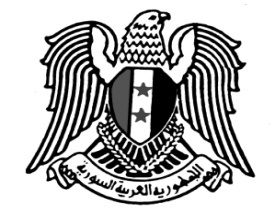 بيان الجمهوريّـــة العربيّـة السوريّـــــةآلية الاستعراض الدوري الشامل - الدورة 38 جلسة مناقشة التقرير الوطني لبلجيكاشكراً السيدة الرئيس،   نوصي بالآتي: أولاً. اعتماد خطة وطنية لمكافحة العنصرية وفقاً لإعلان وبرنامج عمل ديربان. ثانياً. اعتماد استراتيجيّة شاملة حول رعاياها من المقاتلين الإرهابيين الأجانب وعائلاتهم، لاستعادتهم للمحاكمــــــــة أو إعادة التأهيل، وفقاً للقانون الدولي. ثالثاً. مراجعة الأطر التنفيذية والتشريعية لمنع تدفق موجات جديدة من المقاتلين الإرهابيين إلى الدول الأخرى، وحظر الدعم المالي لهم.      رابعاً. وضع خطة وطنية لمعالجة نتائج انتهاك التزاماتها بقراري مجلس الأمن 2178 (2014) و2396 (2017) بمنع تحركات الإرهابيين والشبكات الإرهابية.  خامساً. إنشاء آليـــــــــة وطنية للمساءلة وجبر الضرر عن الانتهاكات الجسيمة التي ارتكبتها بلجيكا في الحقبة الاستعمارية.    ****************Thank you Madam President, We recommend the following:Adopt a national plan to combat racism in accordance with the Durban Declaration and Programme of Action.Adopt a comprehensive strategy regarding its nationals from foreign terrorist fighters and their families to repatriate them for trial or rehabilitation, according to international law.Revise the executive and legislative frameworks to prevent the flow of new waves of terrorist fighters to other countries, and prohibiting their financial support.Adopt a national plan to address the consequences of violating its obligations under Security Council resolutions 2178 (2014) and 2396 (2017) regarding preventing the movements of terrorists and terrorist networks.Establish a national mechanism for accountability and reparation regarding the grave violations committed by Belgium in the colonial era.*****************